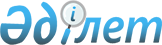 Об определении целевых групп населения в 2014 годуПостановление акимата города Рудного Костанайской области от 7 ноября 2013 года № 2224. Зарегистрировано Департаментом юстиции Костанайской области 29 ноября 2013 года № 4323

      В соответствии со статьей 31 Закона Республики Казахстан от 23 января 2001 года "О местном государственном управлении и самоуправлении в Республике Казахстан", статьями 5, 7 Закона Республики Казахстан от 23 января 2001 года "О занятости населения", акимат города Рудного ПОСТАНОВЛЯЕТ:



      1. Определить целевыми группами населения в 2014 году следующие категории:



      1) малообеспеченные;



      2) молодежь в возрасте до двадцати одного года;



      3) воспитанники детских домов, дети–сироты и дети, оставшиеся без попечения родителей, в возрасте до двадцати трех лет;



      4) одинокие, многодетные родители, воспитывающие несовершеннолетних детей;



      5) граждане, имеющие на содержании лиц, которые в порядке, установленном законодательством Республики Казахстан, признаны нуждающимися в постоянном уходе, помощи или надзоре;



      6) лица предпенсионного возраста (за два года до выхода на пенсию по возрасту);



      7) инвалиды;



      8) лица, уволенные из рядов Вооруженных Сил Республики Казахстан;



      9) лица, освобожденные из мест лишения свободы и (или) принудительного лечения;



      10) оралманы;



      11) выпускники организаций высшего и послевузовского образования;



      12) лица, высвобожденные в связи с ликвидацией работодателя–юридического лица либо прекращением деятельности работодателя–физического лица, сокращением численности или штата работников;



      13) лица, состоящие на учете службы пробации уголовно–исполнительной инспекции;



      14) молодежь в возрасте от двадцати одного до двадцати девяти лет;



      15) лица старше пятидесяти лет, зарегистрированные в уполномоченном органе по вопросам занятости в качестве безработных;



      16) лица, зарегистрированные в уполномоченном органе по вопросам занятости в качестве безработных, в случае отсутствия подходящей для них работы.



      2. Контроль за исполнением настоящего постановления возложить на заместителя акима города Рудного Скаредину Е.В.



      3. Настоящее постановление вводится в действие по истечении десяти календарных дней после дня его первого официального опубликования.      Аким

      города Рудного                             Б. Гаязов
					© 2012. РГП на ПХВ «Институт законодательства и правовой информации Республики Казахстан» Министерства юстиции Республики Казахстан
				